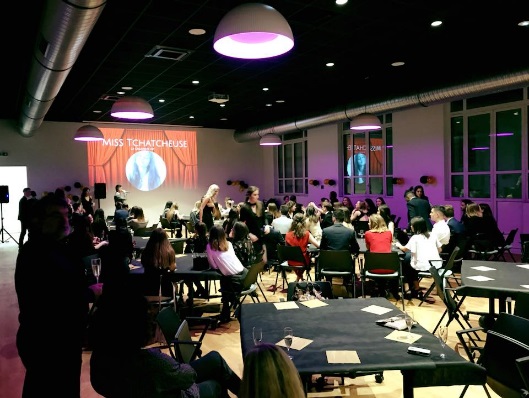 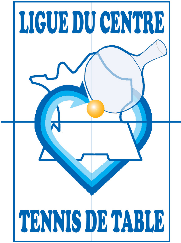        La 4S TOURS TENNIS DE TABLE,                                                            Son Président Alexandre DEGEORGE,            Et les membres du Comité Directeur,Sont heureux de vous inviter au :« Lancement de la saison 2022/2023… »Vendredi 16 Septembre 2022 – 19h30Assemblée Générale OrdinairePrésentation de la Saison 2022/2023Vous êtes cordialement invités à ce lancement de saison qui se tiendraA l’Espace LE HQ (impasse du palais – entre Poste et Palais de Justice – Boulevard Béranger à Tours)